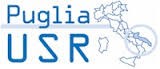 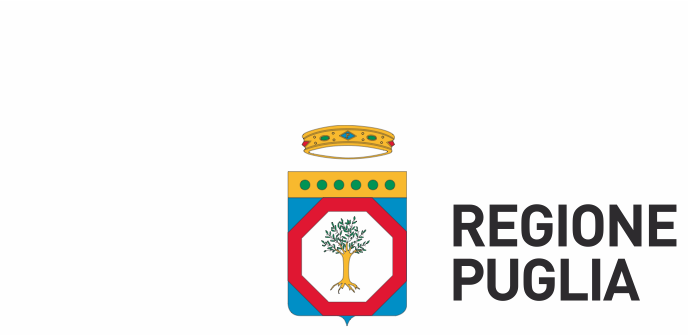 Allegato BRendicontazione finale Progetto PEDIBUS Regionale CAROVANE "VERDI"Scuole Primariea.s. 2021 - 2022Trasmettere, entro il 30/06/2022, a: Regione Puglia – Sezione Mobilità Sostenibile e Vigilanza del Trasporto Pubblico Locale	sezione.mobilitaevigilanza.regione@pec.rupar.puglia.itIISS “Elena di Savoia-Calamandrei” Bari       bais04900r@istruzione.itUSR Puglia                                                          giantommaso.perricci@posta.istruzione.itIl Dirigente Scolastico dichiara:□di aver espletato le l’attività previste per il progetto “Pedibus” nelle seguenti date:□il numero degli studenti partecipanti (suddiviso per classe)Rendicontazione delle spese sostenute:Importo totale speso (C+F):  ……………………….                            Il Dirigente ScolasticoData	RegioneProvinciaProvinciaIstituzioneCittàTelefonoE-mailDirigenteTel.E-mailDocente Referente/Tutor di ProgettoCognome e NomeCellulareTelefonoE-mailRelazione finale sull’attività svolta con indicazione: percorso formativo svolto per la preparazione dell’attività di pedibus, motivazioni che hanno condotto alla scelta del percorso, lunghezza del percorso, numero di fermate, coinvolgimento degli studenti impegnati nell’attività (corredata da documentazione fotografica)A (n° ore)B (costo orario)A*B (euro)personale docente e amministrativo dedicato allo svolgimento del progetto pedibus secondo le normative vigenti comprensivo dell’assistenza nel percorso casa - scuolaaccompagnatori individuati a cura dalla scuolaC (SUB Totale) D (descrizione)E (costo cadauno)D*E (euro)acquisto di materiale utile al riconoscimento dei partecipanti all’attività di pedibusF (SUB Totale)Codice  IBANCodice  IBANCodice  IBANCodice  IBANCodice  IBANCodice  IBANCodice  IBANCodice  IBANCodice  IBANCodice  IBANCodice  IBANCodice  IBANCodice  IBANCodice  IBANCodice  IBANCodice  IBANCodice  IBANCodice  IBANCodice  IBANCodice  IBANCodice  IBANCodice  IBANCodice  IBANCodice  IBANCodice  IBANCodice  IBANCodice  IBANIT